                                                ИНФОРМАЦИОННЫЙ БЮЛЛЕТЕНЬ.                10 июля 2018 года                                   ИЩУ СЕБЕ СЕМЬЮ!ОТЗЫВЧИВЫЕ ЖИТЕЛИ КАРГАПОЛЬСКОГО РАЙОНА.ВГЛЯДИТЕСЬ В ГЛАЗА ДЕТЕЙ, ЖДУЩИХ ЛЮБОВЬ, ЛАСКУ И ТЕПЛО… 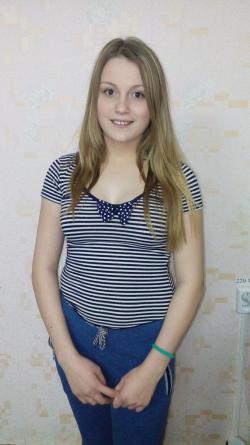 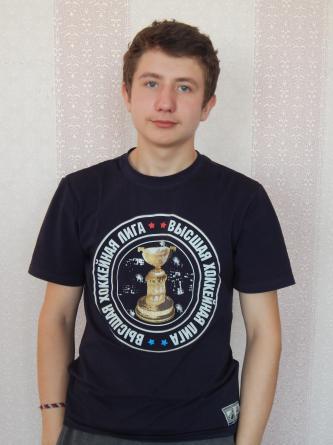 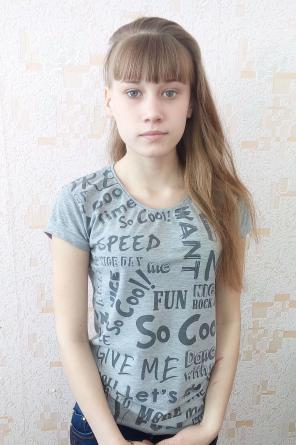 По разным причинам у этих детей нет родителей, нет домашнего очага, который бы защитил и согрел их.Тех, кто готов взять на себя благородную миссию опекуна, попечителя, усыновителя просим обращаться в отдел по опеке и попечительству Отдела образования Администрации Каргапольского района по адресу: р.п. Каргаполье, ул. Калинина 35, каб. № 108, тел. 2-14-30, для уточнения сведений о ребенке и получения информации.	                                                      ИНФОРМАЦИОННЫЙ БЮЛЛЕТЕНЬ.                  10 июля 2018 года                                             ИЩУ СЕБЕ СЕМЬЮ!ОТЗЫВЧИВЫЕ ЖИТЕЛИ КАРГАПОЛЬСКОГО РАЙОНА.ВГЛЯДИТЕСЬ В ГЛАЗА ДЕТЕЙ, ЖДУЩИХ ЛЮБОВЬ, ЛАСКУ И ТЕПЛО… 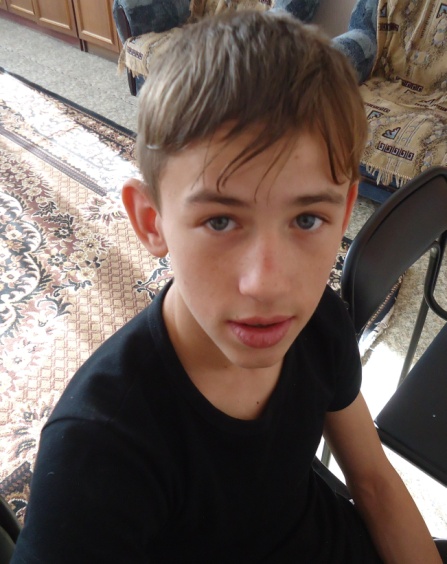 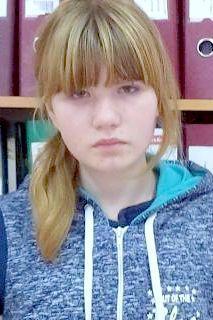 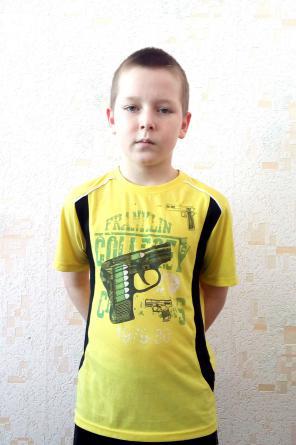 По разным причинам у этих детей нет родителей, нет домашнего очага, который бы защитил и согрел их.Тех, кто готов взять на себя благородную миссию опекуна, попечителя, усыновителя просим обращаться в отдел по опеке и попечительству Отдела образования Администрации Каргапольского района по адресу: р.п. Каргаполье, ул. Калинина 35, каб. № 108, тел. 2-14-30, для уточнения сведений о ребенке и получения информации.	НатальяВладимирСнежанаНоябрь 2002 г. р.Февраль 2002 г.р.Февраль 2002 г.р.В общественных делах класса и школы активна. Принимает участие в школьных и районных спортивных соревнованиях. Глаза карие, волосы темно-русые. Соматически здорова. Имеется несовершеннолетний брат. Мать лишена родительских прав, в свидетельстве о рождении в графе «отец» стоит прочерк.Общительный, спокойный, уравновешенный, трудолюбивый ребенокГлаза зеленые, волосы темно-русые.  Соматически здоров.  Мать лишена родительских прав, в свидетельстве о рождении в графе «отец» стоит прочерк. Импульсивная, деятельная, целеустремленная, активная девочка, всегда добивается поставленной цели.Глаза зеленые, волосы светло-русые.  Соматически здорова. Мать, отец лишены родительских прав.АлександрТатьянаИванНоябрь 2003 г. р.Июнь 2003 г.р.Апрель 2004Спортивный, общительный, добрый ребенок. Глаза серые, волосы русые. Соматически здоров. Мать лишена родительских прав, отец записан на основании заявления матери ребенка.Уравновешенная, тихая, приветливая, открытая к общению, ответственная, отзывчивая, ответственная девочка.Глаза серые, волосы русые.  Соматически здорова.  Мать, отец лишены родительских прав. Легко идет на контакт со сверстниками, энергичный, увлекается спортом, артистичный.Глаза голубые, волосы светло-русые.  Соматически здоров. Мать, отец лишены родительских прав.